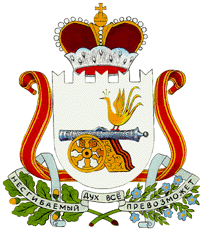 АДМИНИСТРАЦИЯЗАБОРЬЕВСКОГО СЕЛЬСКОГО ПОСЕЛЕНИЯДЕМИДОВСКОГО РАЙОНА СМОЛЕНСКОЙ ОБЛАСТИПОСТАНОВЛЕНИЕот 08.04.2016 года № 42 Администрация Заборьевского сельского поселения Демидовского района Смоленской областиПостановляет:1.Утвердить Муниципальную  программу « Развитие и поддержка малого предпринимательства на территории  Заборьевского сельского поселения Демидовского района Смоленской области на 2016 - 2019 годы» /прилагается /.2. Отменить Постановление Администрации Заборьевского сельского поселения Демидовского района Смоленской области от 08.10.2013 года № 35 « Об  утверждении Муниципальной  программы « Развитие и поддержка малого предпринимательства на территории  Заборьевского сельского поселения Демидовского района Смоленской области на 2014-2016 г.г.».3. Настоящее постановление вступает в силу со дня подписания.4. Настоящее постановление подлежит обнародованию.Глава муниципального образованияЗаборьевского сельского поселенияДемидовского района  Смоленской области                             Е.В.  Хотченкова                        УтвержденаПостановлением АдминистрацииЗаборьевского сельского поселенияДемидовского района Смоленской областиот 08.04.2016 года № 42( В редакции Постановления администрации Заборьевского сельского поселения Демидовского района Смоленской области от20.02.2018 года  №14)МУНИЦИПАЛЬНАЯ ПРОГРАММА «РАЗВИТИЕ И ПОДДЕРЖКА МАЛОГО ПРЕДПРИНИМАТЕЛЬСТВА НА ТЕРРИТОРИИ  ЗАБОРЬЕВСКОГО СЕЛЬСКОГО ПОСЕЛЕНИЯ ДЕМИДОВСКОГО РАЙОНА СМОЛЕНСКОЙ ОБЛАСТИ НА 2016 - 2019 ГОДЫ»Заборье 2016Паспорт Программы1. Содержание проблемы и необходимость  ее решенияпрограммно-целевым методомНеобходимость разработки Программы обусловлена возрастающей ролью субъектов малого предпринимательства в насыщении потребительского рынка товарами и услугами, в сохранении и создании новых рабочих мест, в пополнении местного бюджета налоговыми доходами.На территории Заборьевского сельского поселения Демидовского района Смоленской области на 1 января 2016 года работали 10 малых предприятия. Деятельность малых предприятий, осуществляющих свою деятельность на территории Заборьевского сельского поселения Демидовского района Смоленской области, распределяется по видам экономической деятельности в соответствии с разделами Общероссийского классификатора видов экономической деятельности, принятого постановлением Государственного комитета Российской Федерации по стандартизации и метрологии от 06.11.2001 N 454-ст «О принятии и введении в действие ОКВЭД» (далее - ОКВЭД), следующим образом:раздел A «Сельское хозяйство» - 5 малое предприятие (35 процентов);раздел G «Оптовая и розничная торговля»  -  5 малых предприятий (35 процентов);раздел G — Организация перевозок грузов- 2  ИП ( 20 процентов )раздел N – Агротуризм — 3 ИП ( 20 процентов )     На 1 января 2016 года число зарегистрированных индивидуальных предпринимателей на территории  Заборьевского сельского поселения Демидовского района Смоленской области составляет  14 человек.На территории  Заборьевского сельского поселения Демидовского района Смоленской области определены следующие приоритетные виды деятельности субъектов малого предпринимательства на 2016-2019 годы:- сельскохозяйственное производство;- оптовая и розничная торговля;- организация перевозок грузов;- агротуризм.Основными проблемами, препятствующими дальнейшему развитию малого предпринимательства на территории  Заборьевского сельского поселения Демидовского района Смоленской области, являются:- отсутствие благоприятной конкурентной среды и привлекательных условий для развития малого предпринимательства;- несовершенство и разнонаправленность (неподчинение единому комплексу задач) нормативного правового регулирования отношений в сфере малого предпринимательства;- недостаточное для динамичного и прогнозируемого развития реального сектора экономики инвестиционное обеспечение малого предпринимательства, включая недоступность долгосрочных кредитных и иных ресурсов.Исходя из вышеназванных проблем, определены меры по развитию и поддержке малого предпринимательства на территории Заборьевского сельского поселения Демидовского района Смоленской области, которые отражены в перечне мероприятий Программы и подлежат финансированию из местного бюджета.2. Цель, задачи и целевые показатели ПрограммыЦелью Программы является повышение роли малого предпринимательства в экономике Заборьевского сельского поселения Демидовского района Смоленской области.Для достижения поставленной цели необходимо решить следующие задачи:- предоставление информационной и организационной поддержки субъектам малого предпринимательства;- предоставление имущественной поддержки субъектам малого предпринимательства;- формирование инфраструктуры развития и поддержки малого предпринимательства;- вовлечение в предпринимательскую деятельность социально незащищенных слоев населения;- поддержка развития малого предпринимательства в  Заборьевского сельского поселения Демидовского района Смоленской области.Сроки реализации Программы - 2016 - 2019 годы. 3. Перечень программных мероприятийСмотрите приложение 14. Обоснование ресурсного обеспечения программы.Мероприятия Программы реализуются за счет местного бюджета.Общий объем финансирования Программы составляет 4,0 тыс. рублей, том числе по годам: в 2016 году – 0,0 тыс. рублей.в 2017 году – 1,5 тыс. рублей.в 2018 году — 1,5 тыс. рублейв 2019 году  -  1,0 тыс.рублейОбъемы финансирования мероприятий Программы подлежат ежегодному уточнению с учетом норм решения о бюджете Заборьевского сельского поселения Демидовского района Смоленской области на соответствующий финансовый год, предусматривающих средства на реализацию Программы.( В редакции постановления администрации Заборьевского сельского поселения Демидовского района Смоленской области от 20.02.2018 года №14) 5. Механизм реализации ПрограммыЗаказчик Программы обеспечивает ее реализацию посредством применения оптимальных методов управления процессом реализации Программы исходя из ее содержания.Порядок и условия реализации мероприятий Программы определяются нормативными правовыми актами Администрации Заборьевского сельского поселения Демидовского района Смоленской области в соответствии с федеральным законодательством и законами Смоленской области.Приложение 1 к муниципальной программе «Развитие и поддержка малого и среднего предпринимательства на территории Заборьевского сельского поселения Демидовского района Смоленской области на 2016-2019 годы»( В редакции постановления администрации Заборьевского сельского поселения Демидовского района Смоленской области от 20.02.2018 года №14)6. Перечень мероприятий ПрограммыПриложение №2 к муниципальной программе «Развитие и поддержка малого и среднего предпринимательства на территории Заборьевского сельского поселения Демидовского района Смоленской области на 2016-2019 годы»Положениео требованиях, предъявляемых к организациям, образующим инфраструктуру поддержки субъектов малого и среднего предпринимательства  Заборьевского сельского поселения Демидовского района Смоленской области1. Инфраструктурой поддержки субъектов малого и среднего предпринимательства является система коммерческих и некоммерческих организаций, которые создаются, осуществляют свою деятельность или привлекаются в качестве поставщиков (исполнителей, подрядчиков) по результатам размещения заказов на поставки товаров, выполнение работ, оказание услуг для государственных или муниципальных нужд при реализации областных и муниципальных программ развития субъектов малого и среднего предпринимательства, обеспечивающих условия для создания субъектов малого и среднего предпринимательства, и оказания им поддержки.2. К организациям, образующим инфраструктуру поддержки субъектов малого и среднего предпринимательства относятся коммерческие и некоммерческие организации, приведенные выше, удовлетворяющие следующим требованиям:- организация должна быть зарегистрирована на территории Смоленской области;- уставом организации должна быть предусмотрена деятельность по поддержке и развитию предпринимательства;- не должна находиться в состоянии ликвидации, реорганизации, приостановления деятельности, любой из стадий банкротства.3. Ответственным за ведение реестра организаций, образующих инфраструктуру поддержки субъектов малого и среднего предпринимательства  Заборьевского сельского поселения Демидовского района Смоленской области (далее – Реестр) является Администрация сельского поселения. 5. Организации, претендующие на включение в Реестр, подают в Администрацию заявление, с приложением следующих документов:- копии свидетельства о государственной регистрации;- копии устава организации в действующей редакции со всеми внесенными в него изменениями и/или дополнениями;- справки, подтверждающей отсутствие задолженности по налоговым и иным обязательным платежам в бюджетную систему Российской Федерации;- справки, подтверждающей фактическую деятельность организации по поддержке и развитию малого и среднего предпринимательства, выданной администрацией соответствующего муниципального образования.6. Ответственный специалист рассматривает принятые заявления организаций, по результатам рассмотрения формирует РеестрСоответствующие изменения в Реестр вносятся по мере подачи заявлений организациями.Об утверждении Муниципальной программы «Развитие и поддержка        малого предпринимательства на            территории Заборьевского сельского            поселения Демидовского  района    Смоленской области на 2016-2019 годы» (В ред. Постановления от 20.02.2018 года №14)Наименование Программы Муниципальная  программа «Развитие и поддержка малого предпринимательства на территории  Заборьевского сельского поселения Демидовского района Смоленской области на 2016- 2019годы» Правовые основания для разработки Программы Федеральный Закон от 24.07.2007г. №209 ФЗ «О развитии малого и среднего предпринимательства РФ» и областной закон от 28.11.2008г. №153-з «О развитии малого и среднего предпринимательства Смоленской области»Заказчик Программы Администрация Заборьевского сельского поселения Демидовского района Смоленской области Разработчик Программы Администрация Заборьевского сельского поселения Демидовского района Смоленской области Целии  задачи Программы цель Программы - повышение роли малого предпринимательства в экономике
Заборьевского сельского поселения Демидовского района Смоленской области. 
Основные задачи Программы: 
- предоставление информационной и
организационной поддержки субъектам
малого предпринимательства;- предоставление кредитно-финансовой и
имущественной поддержки субъектам малого предпринимательства Целевые показатели /индикаторы/ программы- совершенствование нормативной правовой базы предпринимательской деятельности и устранение административных барьеров на пути развития малого и среднего предпринимательства;- финансовая и имущественная поддержка малого и среднего предпринимательства;- информационная поддержка субъектов малого  и среднего предпринимательства;- консультативная поддержка малого и среднего предпринимательства;- мероприятия по решению кадровых проблем субъектов малого  и среднего предпринимательства Сроки реализации программы2016-2019 г.г.Объем и источники
финансирования 
Программы (В редакции постановления администрации Заборьевского сельского поселения Демидовского района Смоленской области от20.02.2018 года  №14)общий объем финансирования Программы
составляет 4,0тыс. рублей. Программа
финансируется за счет средств бюджета Заборьевского сельского поселения Демидовского района Смоленской области N  п/п Наименованиецели,мероприятияИсточникифинансированияИсполнительСрокиреализацииОбъем финансирования(тыс. руб.)Объем финансирования(тыс. руб.)Объем финансирования(тыс. руб.)Объем финансирования(тыс. руб.)Объем финансирования(тыс. руб.)N  п/п Наименованиецели,мероприятияИсточникифинансированияИсполнительСрокиреализациивсего2016год 2017год 2018год 2019годЦель программыповышение роли малого предпринимательства в экономике Заборьевского сельского поселения Демидовского района Смоленской области.Цель программыповышение роли малого предпринимательства в экономике Заборьевского сельского поселения Демидовского района Смоленской области.Цель программыповышение роли малого предпринимательства в экономике Заборьевского сельского поселения Демидовского района Смоленской области.Цель программыповышение роли малого предпринимательства в экономике Заборьевского сельского поселения Демидовского района Смоленской области.Цель программыповышение роли малого предпринимательства в экономике Заборьевского сельского поселения Демидовского района Смоленской области.Цель программыповышение роли малого предпринимательства в экономике Заборьевского сельского поселения Демидовского района Смоленской области.Цель программыповышение роли малого предпринимательства в экономике Заборьевского сельского поселения Демидовского района Смоленской области.Цель программыповышение роли малого предпринимательства в экономике Заборьевского сельского поселения Демидовского района Смоленской области.Цель программыповышение роли малого предпринимательства в экономике Заборьевского сельского поселения Демидовского района Смоленской области.Цель программыповышение роли малого предпринимательства в экономике Заборьевского сельского поселения Демидовского района Смоленской области.Основное мероприятие 1 программыСовершенствование нормативной правовой базы в сфере малого предпринимательстваОсновное мероприятие 1 программыСовершенствование нормативной правовой базы в сфере малого предпринимательстваОсновное мероприятие 1 программыСовершенствование нормативной правовой базы в сфере малого предпринимательстваОсновное мероприятие 1 программыСовершенствование нормативной правовой базы в сфере малого предпринимательстваОсновное мероприятие 1 программыСовершенствование нормативной правовой базы в сфере малого предпринимательстваОсновное мероприятие 1 программыСовершенствование нормативной правовой базы в сфере малого предпринимательстваОсновное мероприятие 1 программыСовершенствование нормативной правовой базы в сфере малого предпринимательстваОсновное мероприятие 1 программыСовершенствование нормативной правовой базы в сфере малого предпринимательстваОсновное мероприятие 1 программыСовершенствование нормативной правовой базы в сфере малого предпринимательстваОсновное мероприятие 1 программыСовершенствование нормативной правовой базы в сфере малого предпринимательства1.1.Проведение мониторинга деятельности субъектов малого предпринимательства на территории  Заборьевского сельского поселения Демидовского района Смоленской области в целях разработки предложений по совершенствованию нормативной правовой базы в сфере малого предпринимательстваместный бюджетАдминистрация Заборьевского сельского поселения Демидовского района Смоленской области2016-2019годы-----1.2.Разработка предложений по совершенствованию нормативных правовых актов, регулирующих отношения в сфере малого предпринимательстваместный бюджет Администрация Заборьевского сельского поселения Демидовского района Смоленской области2016-2019годы-----Итого по основному мероприятию 1 программыИтого по основному мероприятию 1 программыИтого по основному мероприятию 1 программыИтого по основному мероприятию 1 программыИтого по основному мероприятию 1 программы-----Основное мероприятие 2 программыИнформационная и организационная поддержка субъектов малого предпринимательстваОсновное мероприятие 2 программыИнформационная и организационная поддержка субъектов малого предпринимательстваОсновное мероприятие 2 программыИнформационная и организационная поддержка субъектов малого предпринимательстваОсновное мероприятие 2 программыИнформационная и организационная поддержка субъектов малого предпринимательстваОсновное мероприятие 2 программыИнформационная и организационная поддержка субъектов малого предпринимательстваОсновное мероприятие 2 программыИнформационная и организационная поддержка субъектов малого предпринимательстваОсновное мероприятие 2 программыИнформационная и организационная поддержка субъектов малого предпринимательстваОсновное мероприятие 2 программыИнформационная и организационная поддержка субъектов малого предпринимательстваОсновное мероприятие 2 программыИнформационная и организационная поддержка субъектов малого предпринимательстваОсновное мероприятие 2 программыИнформационная и организационная поддержка субъектов малого предпринимательства2.1.Информационное обеспечение субъектов малого предпринимательства на территории муниципального образования Заборьевского сельского поселения Демидовского районаместный бюджетАдминистрация Заборьевского сельского поселения Демидовского района Смоленской области2016-2019годы1-0,50,502.2.Проведение "круглых столов", семинаров, конференций с участием представителей субъектов малого предпринимательства и органа местного самоуправления муниципального образования Заборьевского сельского поселения Демидовского района Смоленской областиместный бюджетАдминистрация Заборьевского сельского поселения Демидовского района Смоленской области2016-2019годы3,0-1,01,01,0Итого по основному мероприятию 2 программыИтого по основному мероприятию 2 программыИтого по основному мероприятию 2 программыИтого по основному мероприятию 2 программыИтого по основному мероприятию 2 программы4,0-1,51,51,0Основное мероприятие 3Кредитно-финансовая и имущественная поддержка субъектов малого предпринимательстваОсновное мероприятие 3Кредитно-финансовая и имущественная поддержка субъектов малого предпринимательстваОсновное мероприятие 3Кредитно-финансовая и имущественная поддержка субъектов малого предпринимательстваОсновное мероприятие 3Кредитно-финансовая и имущественная поддержка субъектов малого предпринимательстваОсновное мероприятие 3Кредитно-финансовая и имущественная поддержка субъектов малого предпринимательстваОсновное мероприятие 3Кредитно-финансовая и имущественная поддержка субъектов малого предпринимательстваОсновное мероприятие 3Кредитно-финансовая и имущественная поддержка субъектов малого предпринимательстваОсновное мероприятие 3Кредитно-финансовая и имущественная поддержка субъектов малого предпринимательстваОсновное мероприятие 3Кредитно-финансовая и имущественная поддержка субъектов малого предпринимательстваОсновное мероприятие 3Кредитно-финансовая и имущественная поддержка субъектов малого предпринимательства3.1.Предоставление субъектам малого предпринимательства субсидий на возмещение части затрат по уплате процентной ставки по кредитам, предоставляемым кредитными организациямиместный бюджетАдминистрация Заборьевского сельского поселения Демидовского района Смоленской области2016-2019годы-----3.2.Поддержка инновационной деятельности субъектов малого предпринимательства на территории  Заборьевского  сельского поселения Демидовского района Смоленской областиместный бюджетАдминистрация Заборьевского сельского поселения Демидовского района Смоленской области2016-2019годы-----Итого по основному мероприятию 3 программы Итого по основному мероприятию 3 программы Итого по основному мероприятию 3 программы Итого по основному мероприятию 3 программы Итого по основному мероприятию 3 программы -----Основное мероприятие 4Формирование инфраструктуры развития и поддержки малого предпринимательстваОсновное мероприятие 4Формирование инфраструктуры развития и поддержки малого предпринимательстваОсновное мероприятие 4Формирование инфраструктуры развития и поддержки малого предпринимательстваОсновное мероприятие 4Формирование инфраструктуры развития и поддержки малого предпринимательстваОсновное мероприятие 4Формирование инфраструктуры развития и поддержки малого предпринимательстваОсновное мероприятие 4Формирование инфраструктуры развития и поддержки малого предпринимательстваОсновное мероприятие 4Формирование инфраструктуры развития и поддержки малого предпринимательстваОсновное мероприятие 4Формирование инфраструктуры развития и поддержки малого предпринимательстваОсновное мероприятие 4Формирование инфраструктуры развития и поддержки малого предпринимательстваОсновное мероприятие 4Формирование инфраструктуры развития и поддержки малого предпринимательства4.1.Ведение реестра субъектов малого предпринимательства, получивших кредитно-финансовую и (или) имущественную поддержку в соответствии с Программойместный бюджетАдминистрация Заборьевского сельского поселения Демидовского района Смоленской области2016-2019годы-----Итого по основному мероприятию 4 программы Итого по основному мероприятию 4 программы Итого по основному мероприятию 4 программы Итого по основному мероприятию 4 программы Итого по основному мероприятию 4 программы -----Основное мероприятие 5Вовлечение в предпринимательскую деятельность социально незащищенных слоев населенияОсновное мероприятие 5Вовлечение в предпринимательскую деятельность социально незащищенных слоев населенияОсновное мероприятие 5Вовлечение в предпринимательскую деятельность социально незащищенных слоев населенияОсновное мероприятие 5Вовлечение в предпринимательскую деятельность социально незащищенных слоев населенияОсновное мероприятие 5Вовлечение в предпринимательскую деятельность социально незащищенных слоев населенияОсновное мероприятие 5Вовлечение в предпринимательскую деятельность социально незащищенных слоев населенияОсновное мероприятие 5Вовлечение в предпринимательскую деятельность социально незащищенных слоев населенияОсновное мероприятие 5Вовлечение в предпринимательскую деятельность социально незащищенных слоев населенияОсновное мероприятие 5Вовлечение в предпринимательскую деятельность социально незащищенных слоев населенияОсновное мероприятие 5Вовлечение в предпринимательскую деятельность социально незащищенных слоев населения5.1Организация содействия в вовлечении в предпринимательскую деятельность социально незащищенных слоев населения, в том числе инвалидов, женщин, молодежи, уволенных в запас (отставку) военнослужащих, безработных, беженцев и вынужденных переселенцевместный бюджетАдминистрация Заборьевского сельского поселения Демидовского района Смоленской области2016-2019годы-----Итого по основному мероприятию 5 программы Итого по основному мероприятию 5 программы Итого по основному мероприятию 5 программы Итого по основному мероприятию 5 программы Итого по основному мероприятию 5 программы -----Всего по программеВсего по программеВсего по программеВсего по программеВсего по программе4,0-1,51,51,0